	        Add your Clinic information hereName:							                                  Date: 			Address: 													City: 						    State: 			   Zip Code: 			Telephone #  (home):					   (work): 					E-mail address: ______________________________________________________________Age: 		    Date of Birth: 					   Gender: female 	     male  	Education: 													Married: ____Separated: 	        Divorced: 	 Widowed: 	       Single: 	       Partnership:	Live with:  Spouse 	         Partner _____ Parents           Children 	   Friends 	   Alone 	   Occupation: 						   Hours per week: 		Retired: 		Employer: 							      S.S.#: 					(Work address): 												How did you hear about our clinic? 									       ___________________________________________________________________________Has any other family member already been a patient at the clinic? 					___________________________________________________________________________Next of Kin or other to reach in an emergency: 								Relationship: 						  Phone: 					Address: 													PLEASE FILL OUT BOTH SIDES OF EACH PAGECONTEXT OF CARE REVIEWSuccessful health care and preventive medicine are only possible when the physician has a complete understanding of the patient physically, mentally and emotionally. The nature of your responses to the following questions will go along way in assisting my understanding of your truest desires. Your time, thoughtfulness and honesty in completing this overview will greatly aid me to assist your health needs.1) Why did you choose to come to this clinic? What do you know about our approach?2) What three expectations do you have from this visit to our clinic? What long term expectations do you have from working with our clinic?	What expectations do you have of me personally as your physician?3) What is your present level of commitment to address any underlying causes of your signs and  symptoms that relate to your lifestyle? (Rate from 0 to 10, with 10 being 100% committed)	0%	0	1	2	3	4	5	6	7	8	9	10	100%4) 	a) What behaviors or lifestyle habits do you currently engage in regularly that you believe support your health? (please list) b) What behaviors or lifestyle habits do you currently engage in regularly that you believe are self destructive lifestyle habits: (please list)5) What potential obstacles do you foresee in addressing the lifestyle factors which are undermining your health and in adhering to the therapeutic protocols which we will be sharing with you?6) Who do you know that will sincerely support you consistently with the beneficial lifestyle changes you will be making?Are you currently receiving healthcare?  Y    N    If yes, where and from whom:																								If no, when and where did you last receive medical or health care? 																		What was the reason? 											What are your most important health problems?  List as many as you can in order of importance:	1) 														2) 														3) 														4) 														5) 														6) 														7) 													Do you have any known contagious diseases at this time?  Y  NIf yes, what? 													Family HistoryDo you have a family history of any of the following (please circle)?				Cancer	Diabetes         	   Heart Disease		High Blood PressureKidney Disease	Epilepsy                      Arthritis               		GlaucomaTuberculosis	Stroke                         Anemia               		Mental IllnessAsthma/Hayfever/Hives Any other relevant family history? 									What is your heritage: German 	          Nordic________   Celtic ________  Other ________             Childhood IllnessesPlease circle whether you had any of these as a child:Scarlet fever		  	        	Diphtheria				Rheumatic fever	       Mumps				Measles				German measlesHospitalization, Surgery, ImagingWhat hospitalizations, surgeries, X-Rays, CAT Scans, EEG, EKG’s have you had?________________________ year: ______      ___________________________ year: _______________________________ year: ______      _  _________________________ year: _______________________________ year: _______  _   _________________________ year: _______AllergiesAre you hypersensitive or allergic to...Any drugs? 													Any foods? 													Any environmentals or chemicals? 									Current MedicationsDo you take or use?Laxatives		Y  N	Pain relievers	Y  N	    Antacids		Y  NCortisone		Y  N	Appetite suppressants	Y  N	    Antibiotics	           Y  NTranquilizers 		Y  N	Thyroid medication	     Y  N	    Sleeping pills 	Y  NPlease list any prescription medications, over the counter medications, vitamins or other supplements you are taking?1)							   5) 							2)							   6) 							3)							   7) 							4)							   8) 							GeneralHeight: 			Weight:			 lbs.   Weight 1 year ago:     	 	lbs.Maximum Weight : 			        	When:				             			 When during the day is your energy the best?  			         worst? 					Typical Food IntakeBreakfast: 													Lunch: 													Dinner: 													Snacks: 													To drink: 													FOR THE FOLLOWING, PLEASE CIRCLEY=a condition you have now        N=Never had        P=Significant problem in the pastHabitsMain interests and hobbies?									Do you exercise?       	Y   NIf yes, what kind?				 How often? 				Average 6-8 hrs. sleep?	Y   N		Enjoy your work?	Y   NSleep well?	Y   N		Take vacations?	Y   NAwaken rested?	Y   N		Spend time outside?	Y   NHave a supportive relationship?	Y   N		Watch television?	Y   N	Have a history of abuse?	Y   N		      how many hours? 		Any major traumas?	Y  N  P	Read?	Y   NUse recreational drugs?		Y  N  P	                          how many hours? ______ Been treated for drug dependence?	Y  N  P     Use alcoholic beverages?	Y  N  P       	Do you eat 3 meals a day?     	Y   N	Treated for alcoholism?	Y  N  P       	Do you go on diets often?	Y   NDo you use tobacco?	Y  N  P       		Do you eat out often?	Y   N  Smoked previously?	Y  N  P       	Do you drink coffee?             	Y  N  P      How many years?  	                  		Drink black/green tea?	Y  N  P      How many packs per day? 			        	Do you drink cola/other sodas?	Y  N  P	                    	Do you eat refined sugar?		Y  N  P                                                                                     	Do you add salt?			Y  N  PDo you have a religious or spiritual practice?  Y  N     If yes, what?			REVIEW OF SYSTEMSMental / EmotionalTreated for emotional problems?	Y  N  P		Depression?				Y  N  PMood Swings?	Y  N  P		Anxiety or nervousness?		Y  N  PConsidered/Attempted suicide?	Y  N  P		Tension?				Y  N  PPoor concentration?	Y	N  P		Memory problems?				Y  N  PImmuneReactions to immunizations?	Y  N  P		Reactions to vaccinations?		Y  N  PChronic Fatigue Syndrome?	Y  N  P		Chronic infections?			Y  N  PChronically swollen glands?	Y  N  P		Slow wound healing?		Y  N  PEndocrineHypothyroid?	Y  N  P		Heat or cold intolerance?		Y  N  PHypoglycemia?	Y  N  P		Diabetes?				Y  N  PExcessive thirst?	Y  N  P		Excessive hunger?			Y  N  PFatigue?    	Y  N  P		Seasonal depression?		Y  N  PNeurologicSeizures?	Y  N  P		Paralysis?				Y  N  PMuscle weakness?	Y  N  P		Numbness or tingling?		Y  N  PLoss of memory?	Y  N  P		Easily stressed?			Y  N  PVertigo or dizziness?	Y  N  P		Loss of balance?			Y  N  PSkinRashes?	Y  N  P		Eczema, Hives?			Y  N  PAcne, Boils?	Y  N  P		Itching?				Y  N  PColor Change?	Y  N  P		Perpetual Hair Loss?		Y  N  PLumps?	Y  N  P		Night Sweats?			Y  N  PHeadHeadaches?	Y  N  P		Head Injury?				Y  N  PMigraines?	Y  N  P		Jaw/TMJ problems	          		Y  N  PEyesSpots in Eyes?	Y  N  P		Cataracts?				Y  N  PImpaired vision?	Y  N  P		Glasses or contacts?		Y  N  PBlurriness?	Y  N  P		Eye pain/strain?			Y  N  PColor blindness?	Y  N  P		Tearing or dryness?			Y  N  PDouble Vision?	Y  N  P		Glaucoma?				Y  N  PEarsImpaired hearing?	Y  N  P		Ringing?				Y  N  PEaraches?	Y  N  P		Dizziness?				Y  N  PNose and SinusesFrequent colds?	Y  N  P		Nose Bleeds?			Y  N  PStuffiness?	Y  N  P		Hayfever?				Y  N  PSinus problems?	Y  N  P		Loss of smell?			Y  N  PMouth and ThroatFrequent sore throat?	Y  N  P		Copious saliva?			Y  N  PTeeth grinding?	Y  N  P		Sore tongue/lips?			Y  N  PGum problems?	Y  N  P		Hoarseness?				Y  N  PDental cavities?	Y  N  P		Jaw clicks?				Y  N  PNeckLumps?	Y  N  P		Swollen glands?			Y  N  PGoiter?	Y  N  P		Pain or stiffness?			Y  N  PRespiratoryCough?	Y  N  P		Sputum?				Y  N  PSpitting up blood?	Y  N  P		Wheezing				Y  N  PAsthma?	Y  N  P		Bronchitis?				Y  N  PPneumonia?	Y  N  P		Pleurisy?				Y  N  PEmphysema?	Y  N  P		Difficulty breathing?			Y  N  PPain on breathing?	Y  N  P		Shortness of breath?		Y  N  PShortness of breath at night?	Y  N  P		“        “              “  lying down?	Y  N  PTuberculosis?	Y  N  PCardiovascularHeart disease?	Y  N  P		Angina?				Y  N  PHigh/Low Blood Pressure?	Y  N  P		Murmurs?				Y  N  PBlood clots?	Y  N  P		Fainting?				Y  N  PPhlebitis?	Y  N  P		Palpitations/Fluttering?		Y  N  PRheumatic Fever?	Y  N  P		Chest pain?				Y  N  PSwelling in ankles?	Y  N  PGastrointestinalTrouble swallowing?	Y  N  P		Heartburn?				Y  N  PChange in thirst?	Y  N  P		Abdominal pain or cramps?	Y  N  PChange in appetite?	Y  N  P     		Belching or passing gas?		Y  N  PNausea/vomiting	Y  N  P      	Constipation?			Y  N  PUlcer?	Y  N  P       	Diarrhea?				Y  N  PJaundice (yellow skin)?	Y  N  P       	Bowel Movements: How often? 			Gall Bladder disease?	Y  N  P         		Is this a change?                  	      Liver Disease?	Y  N  P       	Black stools?	                     		Y  N  PHemorrhoids?	Y  N  P       	Blood in stool?         		Y  N  PUrinaryPain on urination?	Y  N  P		Increased frequency?		Y  N  PFrequency at night?	Y  N  P		Inability to hold urine?		Y  N  PFrequent infections?	Y  N  P		Kidney stones?			Y  N  PMusculoskeletalJoint pain or stiffness?	Y  N  P		Arthritis?				Y  N  PBroken bones?	Y  N  P		Weakness?				Y  N  PMuscle spasms or cramps?	Y  N  P		Sciatica?				Y  N  PBlood / Peripheral VascularEasy bleeding or bruising?	Y  N  P		Anemia?				Y  N  PDeep leg pain?	Y  N  P		Cold hands/feet?			Y  N  PVaricose veins?	Y  N  P		Thrombophlebitis?			Y  N  PMale ReproductionHernias?	Y  N  P		Testicular masses?			Y  N  PTesticular pain?	Y  N  P		Prostate disease?			Y  N  PVenereal disease?	Y  N  P		Discharge or sores?			Y  N  PAre you sexually active?	Y  N  P		Chlamydia?				Y  N  PSexual orientation: 	             		Gonorrhea?				Y  N  PImpotence?	Y  N  P		Condyloma?				Y  N  PPremature ejaculation?	Y  N  P		Herpes?				Y  N  PBirth control?  Type? 	            		Syphilis?				Y  N  PFemale Reproduction / BreastsAge of first menses? 		 		Date of last annual exam/ PAP 		Age of last menses? (if menopausal)                 	Are cycles regular?                       Y  N  PLength of cycle?         	    days		Bleeding between cycles?          	Y  N  PDuration of menses? 	    days		Pain during intercourse?   	 	Y  N  PPainful menses?	Y  N  P		Clotting?				Y  N  PHeavy or excessive flow?	Y  N  P		Discharge?				Y  N  PPMS?	Y  N  P		Birth control?				Y  N  PIf yes, what are your symptoms?			What type? _______________________	            	Number of pregnancies: _____________	            		Number of live births: _______________    Endometriosis?	Y  N  P		Number of miscarriages: ____________Ovarian cysts?	Y  N  P		Number of abortions: _______________Difficulty conceiving?	Y  N  P		Menopausal symptoms? 		Y  N  PCervical Dysplasia?	Y  N  P		Abnormal PAP?			Y  N  PSexual difficulties?	Y  N  P		Chlamydia?				Y  N  PGonorrhea?	Y  N  P		Condyloma?				Y  N  PHerpes?	Y  N  P		Syphilis?				Y  N  PAre you sexually active?	Y  N  P 	Sexual orientation: _________________Do you do breast self exams?	Y  N  P	Breast lumps?			Y  N  PBreast pain/tenderness?	Y  N  P		Nipple discharge?			Y  N  PIs there anything else you would like to add or comment on?Thank you for your time and effort. Our team looks forward to providing you with the best possible care.          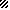 